Camp Sandy Beach 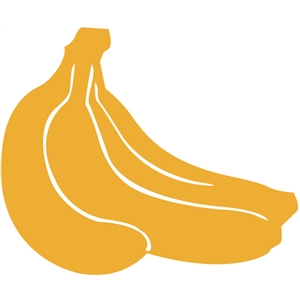 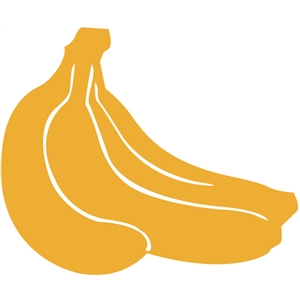 2019 Program Highlight SheetWeek 1: Invention Week   It's alive, it's alive!! With mad scientists and their wacky inventions running around our camp who knows what we will see?  There might be Despicable Me’s Gru and those banana loving Minions.  Don’t forget about Frankenstein and his monster, or that time-traveling Doc Brown in his Delorean.  Come help us create the Camp Yawgoog 5000.  What will we program our camp invention to do?  Using your thrifty brains, anything is possible.   Think like a proton, be positive!  Week 2: Comic Con Week   Join us this week at Sandy Beach as pages from your favorite comic books, and beloved scenes from our television screens come to life!  From flying in the skies with Superman and Wonderwoman, and diving under the sea with Spongebob and the gang, like Phineas and Ferb, we’re gonna do it all this summer. Is there really a limit to what one can do at camp?  Join us this week as all our favorites test this theory and prove camp is just as infinite as the galaxy.  Week 3: Halloween Week Boo! Camp has been overrun by ghosts, vampires, and zombies.  Bring your poltergust 3000’s to vacuum up the spirits haunting Sandy Beach, and garlic to keep the creatures at bay.  We might need the help of potions and spells this week too!  The Stay Puft Marshmallow Man has been spotted walking near the waterfront. Assemble a team of well prepared and brave scouts to save Yawgoog.  Maybe even Casper the Friendly Ghost will be making an appearance in camp this week.  Week 4: Winter Wonderland Week Skate, snowboard, and toboggan on down to Sandy Beach for this fun filled winter fest!  For the first time in forever, our camp has frozen over unexpectedly during the summer!  Jack Frost has decided to “Let it Snow”, making this a chill week with jolly snowmen, dancing penguins, and fluffy polar bears.  Be prepared for the Yawgoog Yeti, he might challenge us to a wild snowball fight!  Join us if you want to warm up by our campfire and spread winter cheer! Week 5: Castaway Week No trains, no planes, no motorcars, not a single luxury.  A ship wrecked on the Sandy Beach shore!  Help introduce the newly washed up castaways to camp life.  With them, they had an antique treasure map that can lead to hidden jewels near Hidden Lake.  Bring your shovels and orienteering compasses this week as well are your appetite for adventure as we with our new members of camp uncover this secret.  Week 6:  Intergalactic Week  Space… the New Frontier.  Hold onto your hats, there’s no gravity in space camp. Will Camp Yawgoog 2 on mars last another season?  Robots work on staff now? Have aliens and UFOs ever landed in camp before?  Blast off by spacecraft to join us for our new out-of-this-world experience to answer all of these questions and more! The Sandy Beach of tomorrow is here today! Week 7: Blockbuster Movie Week Lights, camera, action!  Strut down the red carpet on your way to camp this week.  Watch as your favorite films are awarded, such as The Wizard of Oz and Jurassic Park, in Sandy Beach’s own Blockbuster Award Show.  Will the world-renowned Jim The Moose win the award for best comedian?  Will the scout-voted award for best classic movie be given to Jaws or Titanic?  Tune in to find out!SANDY BEACH CHAMPSThe troop, which displays the most Beach Pride and Scout Spirit during their week at camp, will be awarded withthe coveted and highly sought-after title of Sandy Beach Champs. While the award is heavily tracked through theearning of medallions for activities throughout the week, medallions are but one aspect in the overall judging of theaward. The ideals of the Scout Oath and Law are the law of the camp, and are therefore considered heavily and can help greatly in the quest for this prestigious title.Troop TournamentGet ready to go head-to-head with other troops each day after lunch in a certain sporting activity or scoutcraft skills competition. Events could include ultimate frisbee, foot races, pioneering competitions, and many others!Monday Night Campfire (Monday)Join the Sandy Beach staff at 8pm in the Sandy Beach Amphitheatre as we kick off the week with a great campfire accompanied by some skits and songs!Silver CY Cracker Barrel (Tuesday)This event will occur in the Medicine Bow Dining Hall at 8:30pm. It is required for Silver CY Candidates, Senior Patrol Leaders, and open for any senior boy leaders in the troop who may want to attend. The Program Commissioners will be providing the boys a variety of skills and knowledge to develop their leadership capability!Bake-Off (Wednesday)The Bake-Off is a tasty and creative way for troops to get involved! Each Troop will bring their own ingredients and submit a baked dessert or food item to the stage of the Dining Hall by 5:30pm. The judging of the Bake-Off will take place during dinner. Entries will be judged based upon taste, appearance, and relation to the theme! The item must be baked! (Dutch ovens available upon request)Canoe Race (Wednesday)A race against the rest of Camp Yawgoog! Send two troop representatives to take a canoe from the Sandy Beach Waterfront and paddle to Ashaway Aquatics Center, directly following dinner. The race starts at 7:15pm! Show that you have what it takes to be the best paddlers in camp!Snacks with the Staff (Wednesday)Ever wonder what it’s like to work at camp? Come on down to the staff lounge at 8:30pm to hang out and grab some snacks with the Sandy Beach Staff! Get the chance to ask them questions, share some stories, or learn more about us and our experiences! We have staff from all over the world that could share a thing or two!Campsite Decoration Contest (Thursday)Troops should use creativity and scouting skills to decorate their campsite to match the week’s theme! Decorative gateways and fun props are always a great way to show off your scout spirit! The Program Commissioners will be judging each campsite directly following dinner!Indian Lore Campfire (Thursday)Come join the Medicine Bow Crafts Center staff in a Native American themed campfire at 8:15pm. There will be performances such as dances and folk tales!Costume Contest (Thursday)Show off your spirit by attending dinner in a fantastic costume for the theme of your week. Each troop will be asked to send one representative to the stage at dinner to show off their troop’s camp spirit. How cohesively the troop dresses up and participates together will be a big part of the judging!Scavenger Hunt (Friday)The scavenger hunt is a fun and fast-paced scramble to acquire all of the items on a list. The list will be given to two representatives at the Sandy Beach dining hall at 8:15pm. The items should be returned to the dining hall by 9:00pm to be judged! Troops will not be allowed inside the dining during the hunt.  Results will be announced at the following breakfast.  Sailing Regatta (Friday)The Sailing Regatta takes place at the Ashaway Aquatics Center. The race begins at 7:00pm and is an exhilarating opportunity to show you are the best sailing crew in all of Yawgoog!Swim Carnival (Saturday)After lunch, there will be a fun-filled competition at the waterfront! There will be all types of aquatic events such as the Relay to the Tin Man! No one can forget the immense creativity we always see in the Scoutmaster Splash, too.Saturday Night ShowAs the week winds down, there is always the Saturday Night show to look forward to! After we line up at the rock on the edge of the Sandy Beach Field at 7:45pm, we will walk down to the J. Harold Williams Amphitheatre. All three camps join together to watch a great performance put on by the staff!Dress Parade (Sunday)  After lunch, all of the troops are recognized for their week’s worth of hard work and accomplishment. We will all come together one last time this week on the Tim O’Neil Field. Be sure everyone in your unit has full class A uniform for the parade!